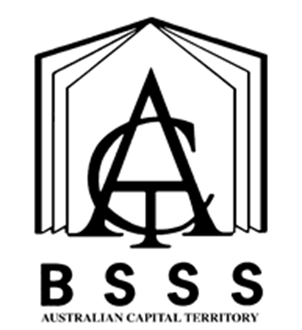 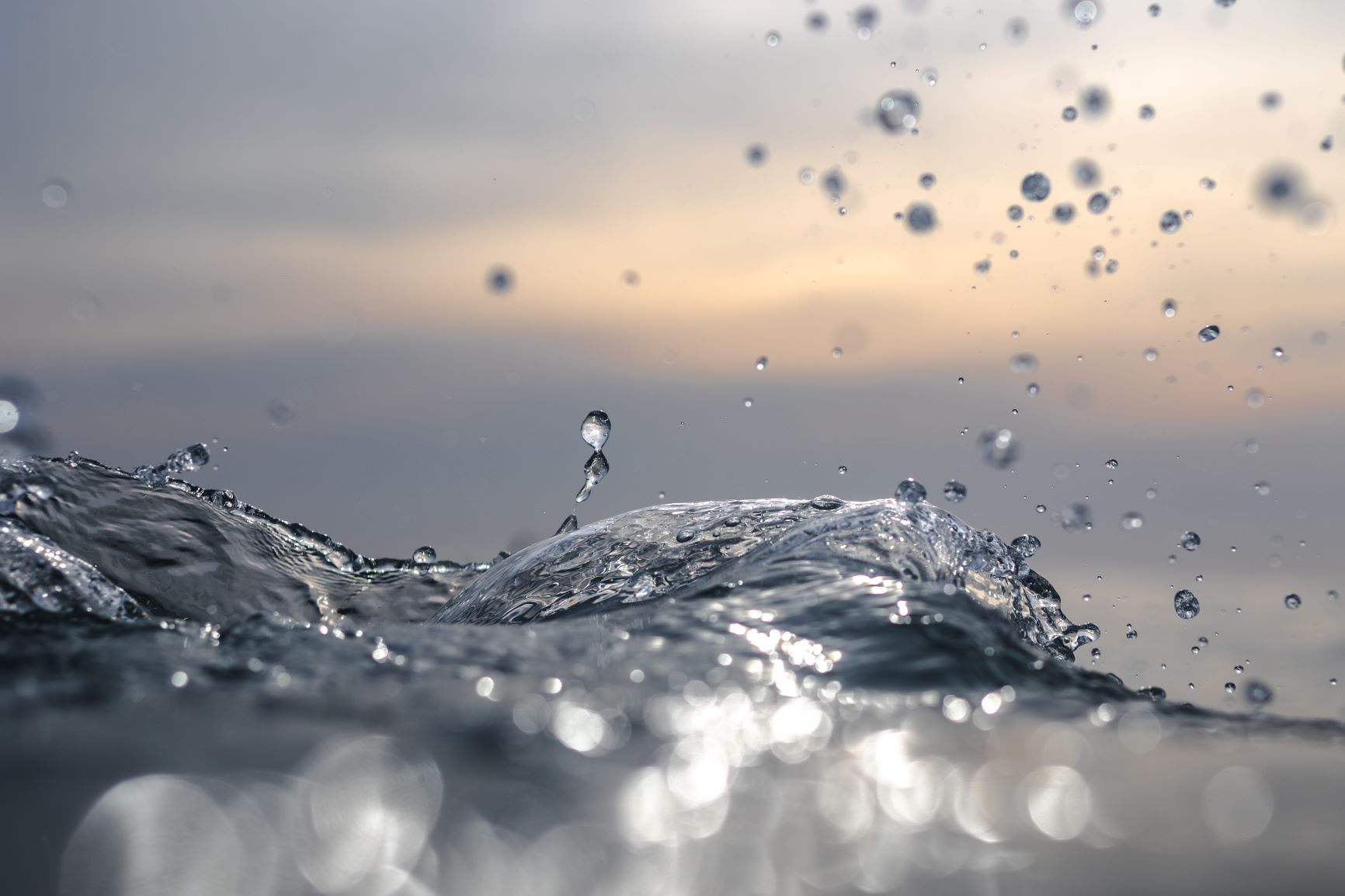 Front Cover Art provided by Canberra College student Aidan GiddingsTable of ContentsThe ACT Senior Secondary System		1ACT Senior Secondary Certificate		2Learning Principles		3General Capabilities		4Cross-Curriculum Priorities		6Rationale		7Goals		7Unit Titles		8Organisation of Content		8Assessment		8Achievement Standards		11Self and Identity	Value: 1.0	16Cognition and Emotions	Value: 1.0	20Normality and Abnormality	Value: 1.0	24Groups and Society	Value: 1.0	28Independent Study	Value: 1.0	32Appendix A – Implementation Guidelines		35Appendix B – Course Developers		38Appendix C – Common Curriculum Elements		39Appendix D – Glossary of Verbs		40Appendix E – Glossary for ACT Senior Secondary Curriculum	41Appendix F – Course Adoption		42The ACT Senior Secondary SystemThe ACT senior secondary system recognises a range of university, vocational or life skills pathways.The system is based on the premise that teachers are experts in their area: they know their students and community and are thus best placed to develop curriculum and assess students according to their needs and interests. Students have ownership of their learning and are respected as young adults who have a voice.A defining feature of the system is school-based curriculum and continuous assessment. School-based curriculum provides flexibility for teachers to address students’ needs and interests. College teachers have an opportunity to develop courses for implementation across ACT schools. Based on the courses that have been accredited by the BSSS, college teachers are responsible for developing programs of learning. A program of learning is developed by individual colleges to implement the courses and units they are delivering.Teachers must deliver all content descriptions; however, they do have flexibility to emphasise some content descriptions over others. It is at the discretion of the teacher to select the texts or materials to demonstrate the content descriptions. Teachers can choose to deliver course units in any order and teach additional (not listed) content provided it meets the specific unit goals.School-based continuous assessment means that students are continually assessed throughout years 11 and 12, with both years contributing equally to senior secondary certification. Teachers and students are positioned to have ownership of senior secondary assessment. The system allows teachers to learn from each other and to refine their judgement and develop expertise.Senior secondary teachers have the flexibility to assess students in a variety of ways. For example: multimedia presentation, inquiry-based project, test, essay, performance and/or practical demonstration may all have their place. College teachers are responsible for developing assessment instruments with task specific rubrics and providing feedback to students.The integrity of the ACT Senior Secondary Certificate is upheld by a robust, collaborative, and rigorous structured consensus-based peer reviewed moderation process. System moderation involves all year 11 and 12 teachers from public, non-government and international colleges delivering the ACT Senior Secondary Certificate.Only students who desire a pathway to university are required to sit a general aptitude test, referred to as the ACT Scaling Test (AST), which moderates student scores across courses and colleges. Students are required to use critical and creative thinking skills across a range of disciplines to solve problems. They are also required to interpret a stimulus and write an extended response.Senior secondary curriculum makes provision for student-centred teaching approaches, integrated and project-based learning inquiry, formative assessment, and teacher autonomy. ACT Senior Secondary Curriculum makes provision for diverse learners and students with mild to moderate intellectual disabilities, so that all students can achieve an ACT Senior Secondary Certificate.The ACT Board of Senior Secondary Studies (BSSS) leads senior secondary education. It is responsible for quality assurance in senior secondary curriculum, assessment, and certification. The Board consists of nominees from colleges, professional bodies, universities, industry, parent/carer organisations and unions. The Office of the Board of Senior Secondary Studies (OBSSS) consists of professional and administrative staff who support the Board in achieving its objectives and functions.ACT Senior Secondary CertificateCourses of study for the ACT Senior Secondary Certificate:provide a variety of pathways, to meet different learning needs and encourage students to complete their secondary educationenable students to develop the essential capabilities for twenty-first century learnersempower students as active participants in their own learningengage students in contemporary issues relevant to their livesfoster students’ intellectual, social, and ethical developmentnurture students’ wellbeing, and physical and spiritual developmentenable effective and respectful participation in a diverse society.Each course of study:comprises an integrated and interconnected set of knowledge, skills, behaviours, and dispositions that students develop and use in their learning across the curriculumis based on a model of learning that integrates intended student outcomes, pedagogy, and assessmentoutlines teaching strategies which are grounded in learning principles and encompass quality teachingpromotes intellectual quality, establishes a rich learning environment, and generates relevant connections between learning and life experiencesprovides formal assessment and certification of students’ achievements.Underpinning beliefsAll students are able to learn.Learning is a partnership between students and teachers.Teachers are responsible for advancing student learning.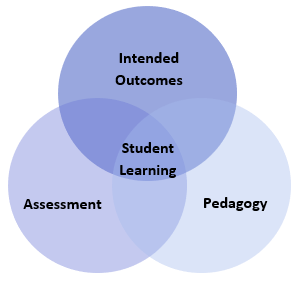 Learning PrinciplesLearning builds on existing knowledge, understandings, and skills.(Prior knowledge)When learning is organised around major concepts, principles, and significant real-world issues, within and across disciplines, it helps students make connections and build knowledge structures.(Deep knowledge and connectedness)Learning is facilitated when students actively monitor their own learning and consciously develop ways of organising and applying knowledge within and across contexts.(Metacognition)Learners’ sense of self and motivation to learn affects learning.(Self-concept)Learning needs to take place in a context of high expectations.(High expectations)Learners learn in different ways and at different rates.(Individual differences)Different cultural environments, including the use of language, shape learners’ understandings and the way they learn.(Socio-cultural effects)Learning is a social and collaborative function as well as an individual one.(Collaborative learning)Learning is strengthened when learning outcomes and criteria for judging learning are made explicit and when students receive frequent feedback on their progress.(Explicit expectations and feedback)General CapabilitiesAll courses of study for the ACT Senior Secondary Certificate should enable students to develop essential capabilities for twenty-first century learners. These ‘capabilities’ comprise an integrated and interconnected set of knowledge, skills, behaviours and dispositions that students develop and use in their learning across the curriculum.The capabilities include:literacynumeracyinformation and communication technology (ICT)critical and creative thinkingpersonal and socialethical understandingintercultural understandingCourses of study for the ACT Senior Secondary Certificate should be both relevant to the lives of students and incorporate the contemporary issues they face. Hence, courses address the following three priorities. These priorities are:Aboriginal and Torres Strait Islander histories and culturesAsia and Australia’s engagement with AsiaSustainabilityElaboration of these General Capabilities and priorities is available on the ACARA website at www.australiancurriculum.edu.au.LiteracyIn Psychology, students develop their literacy skills in reading, writing, speaking, listening, and viewing as they access and respond to information from a wide range of sources. They interpret meaning from texts in print, oral, visual, spatial, and electronic forms. Students examine evidence, and analyse and evaluate texts for reliability, relevance, and accuracy. They evaluate theories, concept, and principles, and evaluate the significance of issues with the use of evidence. Students communicate creatively and critically in different modes and for different purposes, such as to discuss, innovate, explain, and solve problems. By using appropriate text structure and language knowledge, students express their thoughts and ideas logically and fluently. Students monitor their language use for accuracy and clarity of ideas and explanations, conciseness of expression, and appropriateness for the purpose.NumeracyPsychology students extend their numeracy skills through activities such as, numerically analysing and manipulating data and interpreting and representing data. They recognise patterns and relationships statistically, chronologically, and spatially, and they have opportunities to support their views with data. Students develop numeracy capability when they analyse, interpret, and draw conclusions from statistical information.Information and Communication Technology (ICT) CapabilityIn Psychology, students’ access and integrate a growing range of online information, tools, and applications. They use digital tools to locate, access, process and analyse information. These include digitised online materials such as journals, magazines, newspapers, and images, as well as other online resources including databases, reference works and indexes to library holdings. Students use ICT skills to investigate and identify the source and credibility of evidence, and to communicate creatively and critically. They evaluate the use of devices and apps in popular psychology and pseudo-scientific representations of Psychology.Critical and Creative ThinkingIn Psychology, students apply critical and creative thinking skills to examining the implications of the ideas and information they investigate. They pose questions and develop interpretations based on an assessment of the evidence and reasoning. They synthesise theories and concepts from a range of disciplines to propose plausible and creative solutions to problems. They respond to the challenges of the twenty-first century – with its complex environmental, social, and economic pressures – requiring young people to be creative, innovative, enterprising, and adaptable, with the motivation, confidence, and skills to use critical and creative thinking purposefully.Personal and Social CapabilityPsychology fosters personal and social capability in developing students’ appreciation of the perspectives and experiences of others through empathy. Students learn to understand themselves and others, and manage their relationships, lives, work and learning more effectively. Personal and social capability involves students in a range of practices including recognising and regulating emotions, developing empathy for others, and understanding relationships, establishing, and building positive relationships, making responsible decisions, working effectively in teams, handling challenging situations constructively and developing leadership skills. Students develop and practice skills that enhance their communication skills and have opportunities to work both collaboratively and independently as part of their learning and research. Students develop social capability in being receptive to changing their thinking, developing knowledge and attitudes in promoting social justice and equity, and in influencing society to make the future more just and inclusive. They self-reflect on their own learning.Ethical UnderstandingIn Psychology, students learn to develop ethical understanding as they explore ethical issues and interactions with others, discuss ideas and learn to be accountable as members of their community. As cultural, social, environmental, and technological changes transform the world, the demands placed on learners and education systems are changing. Technologies bring local and distant communities into classrooms, exposing students to knowledge and global concerns as never before. Complex issues require responses that take account of ethical considerations such as research ethics, human rights, and responsibilities. As students engage with the elements of Ethical Understanding in Psychology, they learn to recognise the complexity of many ethical issues in psychology and beyond. They develop a capacity to make reasoned ethical judgements through the investigation of a range of issues drawn from psychology contexts.Intercultural UnderstandingIn Psychology, Intercultural Understanding involves students learning about and engaging with diverse cultures in ways that recognise commonalities and differences, create connections with others and cultivate mutual respect. Intercultural understanding is an essential part of living with others in the diverse world of the twenty-first century. It assists young people to become responsible local and global citizens, equipped through their education for living and working together in an interconnected world. Intercultural understanding combines personal, interpersonal, and social knowledge and skills. It involves students learning to value and view critically their own cultural perspectives and practices and those of others through their interactions with people, texts and contexts on matters related to psychology.Cross-Curriculum PrioritiesAboriginal and Torres Strait Islander Histories and CulturesThis priority will provide opportunities for all students to appreciate the challenges faced by one of the world’s oldest continuous living cultures. Students will gain a deeper understanding of the significance and impact First Nations Australians histories and dynamic cultures continue to have on our world. This priority provides important and engaging contexts for exploring personal, community and group identities. In doing this, it builds understanding about differences and commonalities in systems of knowledge and beliefs. Students learn about the richness of First Nations Australians modes of communication and ways of living and develop appreciation and understanding of uniquely Australian connections to place, people and ways of being. They explore the importance of family and kinship structures for maintaining and promoting health, safety and wellbeing within their community and the wider community.Asia and Australia’s Engagement with AsiaPsychology enables students to appreciate and engage with diverse cultures, traditions, and belief systems of the Asia region through the development of communication and interpersonal skills that reflect cultural understanding, empathy, and respect. Students examine the meaning of psychological concepts across the cultures of the Asia region. These includes different perspectives on thoughts, feelings, and behaviours, traditional and contemporary. Students recognise the influence within Australian culture of migrant communities on conceptions and receptions of Psychology.SustainabilityIn Psychology, students explore how people connect and interact with natural, managed and built environments. They consider how these connections and interactions within systems play an important role in promoting, supporting, and sustaining the wellbeing of individuals, the community, and the environment as a whole, now and into the future. Students develop an understanding of their potential to contribute to sustainable patterns of living. They will develop their world view by exploring concepts of diversity and social justice as these relate to Psychology. Students are provided with opportunities to develop an appreciation of the interdependence of people and their environments.PsychologyA/TRationalePsychology is the study of the human mind and behaviour. Students develop an understanding of themselves and others by exploring the interactions of biological, social, and psychological factors in individuals and groups.Students develop scientific inquiry skills. As a science, the subject matter of this course is founded on knowledge and understanding that has been gained through systematic inquiry and scientific research. Scientific literacy is treated as a core underlying principle to the development of deep understanding in the subject. Students are introduced to new discoveries and advances, as well as considering the ethical issues relating to treatment and research. As a result, students learn to think critically, to evaluate evidence, to solve problems and to communicate understanding of human behaviour, thoughts, and feelings scientifically. Students apply evidence-based research to understanding and interpreting data. They develop analytical and critical thinking skills and learn to question and challenge assumptions about human feelings, thoughts, and behaviour. Students develop skills to communicate effectively, and present logical and coherent arguments.The study of Psychology enables learners to understand how individuals think, feel and act within different contexts. Such knowledge has the potential to empower and enhance individual abilities and facilitate awareness of the human condition, along with tolerance and respect for others. Students develop their knowledge and understanding of theories, concepts, and perspectives to explain cognition, feelings, and behaviour. They analyse the nature and purpose of psychology and develop insights into types of feelings, thoughts, and behaviour across a range of contexts.The study of Psychology develops the capacity and capability to transition to tertiary and industry courses, as well as different pathways. The course will provide critical thinking and communication skills valuable for a wide a range of life and work settings. Their understanding of people and multiple perspectives will enable and enrich their interactions with people and groups.Psychology is both a discipline and a profession. Students in secondary school focus entirely on the discipline, as it would be dangerous to encourage students to consider themselves as possessing therapeutic skills beyond a critical self-awareness.GoalsThis course should develop students’:sense of wonder and curiosity about nature and an appreciation of how scientific knowledge can be used to address contemporary issuesunderstanding of the theories and models used to describe, explain, and make predictions about systems, structures, and properties to provide a reliable basis for actionunderstanding that scientific knowledge is developing over time, is being used in a variety of contexts; and influences, and is continuing to be influenced by, historical, social, economic, cultural, and ethical considerations and new discoveries understanding that Science is experimental and has developed through independent and collaborative research, and has significant impacts on society and implications for decision makingability to design and conduct a variety of field and laboratory investigations involving collection and critical analysis of data, and interpretation of evidenceability to evaluate scientific concepts, interpretations and claims in order to solve problems and generate informed, considered, and ethical conclusionsability to communicate scientific understanding, findings, arguments, and conclusions using appropriate representations, modes, and genres.Unit TitlesSelf and IdentityCognition and EmotionsNormality and AbnormalityGroups and SocietyIndependent StudyOrganisation of ContentSelf and IdentityStudents examine traditional and contemporary psychological understandings of how individuals develop a unique self and identities in their context, using a range of approaches, including the interaction between nature and nurture. In examining differences, they will focus on individual difference in thoughts, feelings, and behaviour. Students develop skills in ethically and scientifically generating, evaluating, and communicating valid qualitative and quantitative data and conclusions.Cognition and EmotionsThis unit examines traditional and contemporary understandings on the basis of human cognition and emotion in context. Students explore how our perception of, and feelings about, the world shapes our interaction with it. They develop skills in ethically and scientifically generating, evaluating, and communicating valid qualitative and quantitative data and conclusions.Normality and AbnormalityThis unit examines traditional and contemporary understandings of the continuum of normality and abnormality, and the social construction of healthy and unhealthy thoughts, feelings, and behaviour. Students explore biological, psychological, and social, and contextual aspects of normality and abnormality, how they are determined, and how that has changed over time. They develop skills in ethically and scientifically generating, evaluating, and communicating valid qualitative and quantitative data and conclusions.Groups and SocietyThis unit examines traditional and contemporary understandings of the implications of identity and membership within groups and society for thoughts, emotions, and behaviour. They explore how and why humans think, feel and act in group and social settings using a range of approaches. They develop skills in ethically and scientifically generating, evaluating, and communicating valid qualitative and quantitative data and conclusions.Independent StudyAn Independent Study unit has an important place in senior secondary courses. It is a valuable pedagogical approach that empowers students to make decisions about their own learning. An Independent Study unit can be proposed by an individual student for their own independent study and negotiated with their teacher. The program of learning for an Independent Study unit must meet the unit goals and content descriptions as they appear in the course.Independent Study units are only available to individual students in Year 12. A student can only study a maximum of one Independent Study unit in each course. Students must have studied at least three standard 1.0 units from this course. An Independent Study unit requires the principal’s written approval. Principal approval can also be sought by a student in Year 12 to enrol concurrently in an Independent Study unit and their third 1.0 unit in this course of study.AssessmentThe identification of criteria within the achievement standards and assessment task types and weightings provides a common and agreed basis for the collection of evidence of student achievement.Assessment Criteria (the dimensions of quality that teachers look for in evaluating student work) provide a common and agreed basis for judgement of performance against unit and course goals, within and across colleges. Over a course, teachers must use all these criteria to assess students’ performance but are not required to use all criteria on each task. Assessment criteria are to be used holistically on a given task and in determining the unit grade.Assessment Tasks elicit responses that demonstrate the degree to which students have achieved the goals of a unit based on the assessment criteria. The Common Curriculum Elements (CCE) is a guide to developing assessment tasks that promote a range of thinking skills (see Appendix C). It is highly desirable that assessment tasks engage students in demonstrating higher order thinking.Rubrics are constructed for individual tasks, informing the assessment criteria relevant for a particular task, and can be used to assess a continuum that indicates levels of student performance against each criterion.Assessment CriteriaStudents will be assessed on the degree to which they demonstrate understanding of: concepts, models, and applicationcontextsinquiry skills.Assessment Task TypesAdditional Assessment InformationFor a standard unit (1.0), students must complete a minimum of three assessment tasks and a maximum of five.For a half standard unit (0.5), students must complete a minimum of two and a maximum of three assessment tasks.Assessment tasks for a standard (1.0) or half-standard (0.5) unit must be informed by the Achievement Standards.Students must experience a variety of task types and different modes of communication to demonstrate the Achievement Standards.Task types need to be selected to address all Achievement Standards within the Concepts, Models & Applications, Contexts, and Inquiry Skills strands across a standard (1.0) or 
half-standard (0.5) unit.For tasks completed in unsupervised conditions, schools need to have mechanisms to uphold academic integrity, for example: student declaration, plagiarism software, oral defence, interview, or other validation tasks.Achievement StandardsYears 11 and 12 Achievement Standards are written for A/T courses. A single Achievement Standard is written for M courses.A Year 12 student in any unit is assessed using the Year 12 Achievement Standards. A Year 11 student in any unit is assessed using the Year 11 Achievement Standards. Year 12 Achievement Standards reflect higher expectations of student achievement compared to the Year 11 Achievement Standards. Years 11 and 12 Achievement Standards are differentiated by cognitive demand, the number of dimensions and the depth of inquiry.An Achievement Standard cannot be used as a rubric for an individual assessment task. Assessment is the responsibility of the college. Student tasks may be assessed using rubrics or marking schemes devised by the college. A teacher may use the Achievement Standards to inform development of rubrics. The verbs used in Achievement Standards may be reflected in the rubric. In the context of combined Years 11 and 12 classes, it is best practice to have a distinct rubric for Years 11 and 12. These rubrics should be available for students prior to completion of an assessment task so that success criteria are clear.Self and Identity	Value: 1.0Self and Identity a	Value 0.5Self and Identity b	Value 0.5Unit DescriptionStudents examine traditional and contemporary psychological understandings of how individuals develop a unique self and identities in their context, using a range of approaches, including the interaction between nature and nurture. In examining differences, they will focus on individual difference in thoughts, feelings, and behaviour. Students develop skills in ethically and scientifically generating, evaluating, and communicating valid qualitative and quantitative data and conclusions.Specific Unit GoalsThis unit should enable students to:Content DescriptionsAll knowledge, understanding and skills below must be delivered:A guide to reading and implementing content descriptionsContent descriptions specify the knowledge, understanding and skills that students are expected to learn and that teachers are expected to teach. Teachers are required to develop a program of learning that allows students to demonstrate all the content descriptions. The lens which the teacher uses to demonstrate the content descriptions may be either guided through provision of electives within each unit or determined by the teacher when developing their program of learning.A program of learning is what a college provides to implement the course for a subject. It is at the discretion of the teacher to emphasise some content descriptions over others. The teacher may teach additional (not listed) content provided it meets the specific unit goals. This will be informed by the student needs and interests.AssessmentRefer to pages 9-11.Cognition and Emotions	Value: 1.0Cognition and Emotions a	Value 0.5Cognition and Emotions b	Value 0.5Unit DescriptionThis unit examines traditional and contemporary understandings of the basis of human cognition and emotion in context. Students explore how our perception of, and feelings about, the world shapes our interaction with it. They develop skills in ethically and scientifically generating, evaluating, and communicating valid qualitative and quantitative data and conclusions.Specific Unit GoalsThis unit should enable students to:Content DescriptionsAll knowledge, understanding and skills below must be delivered:A guide to reading and implementing content descriptionsContent descriptions specify the knowledge, understanding and skills that students are expected to learn and that teachers are expected to teach. Teachers are required to develop a program of learning that allows students to demonstrate all the content descriptions. The lens which the teacher uses to demonstrate the content descriptions may be either guided through provision of electives within each unit or determined by the teacher when developing their program of learning.A program of learning is what a college provides to implement the course for a subject. It is at the discretion of the teacher to emphasise some content descriptions over others. The teacher may teach additional (not listed) content provided it meets the specific unit goals. This will be informed by the student needs and interests.AssessmentRefer to pages 9-11.Normality and Abnormality	Value: 1.0Normality and Abnormality a	Value 0.5Normality and Abnormality b	Value 0.5Unit DescriptionThis unit examines traditional and contemporary understandings of the continuum of normality and abnormality, and the social construction of healthy and unhealthy thoughts, feelings, and behaviour. Students explore biological, psychological, and social, and contextual aspects of normality and abnormality, how they are determined, and how that has changed over time. They develop skills in ethically and scientifically generating, evaluating, and communicating valid qualitative and quantitative data and conclusions.Specific Unit GoalsThis unit should enable students to:Content DescriptionsAll knowledge, understanding and skills below must be delivered:A guide to reading and implementing content descriptionsContent descriptions specify the knowledge, understanding and skills that students are expected to learn and that teachers are expected to teach. Teachers are required to develop a program of learning that allows students to demonstrate all the content descriptions. The lens which the teacher uses to demonstrate the content descriptions may be either guided through provision of electives within each unit or determined by the teacher when developing their program of learning.A program of learning is what a college provides to implement the course for a subject. It is at the discretion of the teacher to emphasise some content descriptions over others. The teacher may teach additional (not listed) content provided it meets the specific unit goals. This will be informed by the student needs and interests.AssessmentRefer to pages 9-11.Groups and Society	Value: 1.0Groups and Society a	Value 0.5Groups and Society b	Value 0.5Unit DescriptionThis unit examines traditional and contemporary understandings of the implications of identity and membership within groups and society for thoughts, emotions, and behaviour. They explore how and why humans think, feel and act in group and social settings using a range of approaches. They develop skills in ethically and scientifically generating, evaluating, and communicating valid qualitative and quantitative data and conclusions.Specific Unit GoalsThis unit should enable students to:Content DescriptionsAll knowledge, understanding and skills below must be delivered:A guide to reading and implementing content descriptionsContent descriptions specify the knowledge, understanding and skills that students are expected to learn and that teachers are expected to teach. Teachers are required to develop a program of learning that allows students to demonstrate all the content descriptions. The lens which the teacher uses to demonstrate the content descriptions may be either guided through provision of electives within each unit or determined by the teacher when developing their program of learning.A program of learning is what a college provides to implement the course for a subject. It is at the discretion of the teacher to emphasise some content descriptions over others. The teacher may teach additional (not listed) content provided it meets the specific unit goals. This will be informed by the student needs and interests.AssessmentRefer to pages 9-11.Independent Study	Value: 1.0Independent Study a	Value 0.5Independent Study b	Value 0.5PrerequisitesIndependent Study units are only available to individual students in Year 12. A student can only study a maximum of one Independent Study unit in each course. Students must have studied at least three standard 1.0 units from this course. An Independent Study unit requires the principal’s written approval. Principal approval can also be sought by a student in Year 12 to enrol concurrently in an Independent Study unit and their third 1.0 unit in this course of study.Unit DescriptionAn Independent Study unit has an important place in senior secondary courses. It is a valuable pedagogical approach that empowers students to make decisions about their own learning. An Independent Study unit can be proposed by an individual student for their own independent study and negotiated with their teacher. The program of learning for an Independent Study unit must meet the unit goals and content descriptions as they appear in the course.Specific Unit GoalsThis unit should enable students to:Content DescriptionsAll knowledge, understanding and skills below must be delivered:A guide to reading and implementing content descriptionsContent descriptions specify the knowledge, understanding and skills that students are expected to learn and that teachers are expected to teach. Teachers are required to develop a program of learning that allows students to demonstrate all the content descriptions. The lens which the teacher uses to demonstrate the content descriptions may be either guided through provision of electives within each unit or determined by the teacher when developing their program of learning.A program of learning is what a college provides to implement the course for a subject. It is at the discretion of the teacher to emphasise some content descriptions over others. The teacher may teach additional (not listed) content provided it meets the specific unit goals. This will be informed by the student needs and interests.AssessmentRefer to pages 9-11.Appendix A – Implementation GuidelinesAvailable course patternsA standard 1.0 value unit is delivered over at least 55 hours. To be awarded a course, students must complete at least the minimum units over the whole minor or major course.Units in this course can be delivered in any order.Prerequisites for the course or units within the courseStudents must have studied at least three standard 1.0 units from this course in order to access the Independent Study unit. An Independent Study unit requires the principal’s written approval. Principal approval can also be sought by a student in Year 12 to enrol concurrently in an Independent Study unit and their third 1.0 unit in this course of study.Arrangements for students continuing study in this courseStudents who studied the previous course may undertake any units in this course provided there is no duplication of content.Duplication of Content RulesStudents cannot be given credit towards the requirements for a Senior Secondary Certificate for a unit that significantly duplicates content in a unit studied in another course. The responsibility for preventing undesirable overlap of content studied by a student rests with the principal and the teacher delivering the course. Students will only be given credit for covering the content once.Guidelines for DeliveryProgram of LearningA program of learning is what a school provides to implement the course for a subject. This meets the requirements for context, scope and sequence set out in the Board endorsed course. Students follow programs of learning in a college as part of their senior secondary studies. The detail, design, and layout of a program of learning are a college decision.The program of learning must be documented to show the planned learning activities and experiences that meet the needs of particular groups of students, taking into account their interests, prior knowledge, abilities and backgrounds. The program of learning is a record of the learning experiences that enable students to achieve the knowledge, understanding and skills of the content descriptions. There is no requirement to submit a program of learning to the OBSSS for approval. The Principal will need to sign off at the end of Year 12 that courses have been delivered as accredited.Content DescriptionsAre all content descriptions of equal importance? No. It depends on the focus of study. Teachers can customise their program of learning to meet their own students’ needs, adding additional content descriptions if desired or emphasising some over others. A teacher must balance student needs with their responsibility to teach all content descriptions. It is mandatory that teachers address all content descriptions and that students engage with all content descriptions.Half standard 0.5 unitsHalf standard units appear on the course adoption form but are not explicitly documented in courses. It is at the discretion of the college principal to split a standard 1.0 unit into two half standard 0.5 units. Colleges are required to adopt the half standard 0.5 units. However, colleges are not required to submit explicit documentation outlining their half standard 0.5 units to the BSSS. Colleges must assess students using the half standard 0.5 assessment task weightings outlined in the framework. It is the responsibility of the college principal to ensure that all content is delivered in units approved by the Board.ModerationModeration is a system designed and implemented to:provide comparability in the system of school-based assessmentform the basis for valid and reliable assessment in senior secondary schoolsinvolve the ACT Board of Senior Secondary Studies and colleges in cooperation and partnershipmaintain the quality of school-based assessment and the credibility, validity, and acceptability of Board certificates.Moderation commences within individual colleges. Teachers develop assessment programs and instruments, apply assessment criteria, and allocate Unit Grades, according to the relevant Framework. Teachers within course teaching groups conduct consensus discussions to moderate marking or grading of individual assessment instruments and Unit Grade decisions.The Moderation ModelModeration within the ACT encompasses structured, consensus-based peer review of Unit Grades for all accredited courses over two Moderation Days. In addition to Moderation Days, there is statistical moderation of course scores, including small group procedures, for T courses.Moderation by Structured, Consensus-based Peer ReviewConsensus-based peer review involves the review of student work against system wide criteria and standards and the validation of Unit Grades. This is done by matching student performance with the criteria and standards outlined in the Achievement Standards, as stated in the Framework. Advice is then given to colleges to assist teachers with, or confirm, their judgments. In addition, feedback is given on the construction of assessment instruments.Preparation for Structured, Consensus-based Peer ReviewEach year, teachers of Year 11 are asked to retain originals or copies of student work completed in Semester 2. Similarly, teachers of a Year 12 class should retain originals or copies of student work completed in Semester 1. Assessment and other documentation required by the Office of the Board of Senior Secondary Studies should also be kept. Year 11 work from Semester 2 of the previous year is presented for review at Moderation Day 1 in March, and Year 12 work from Semester 1 is presented for review at Moderation Day 2 in August.In the lead up to Moderation Day, a College Course Presentation (comprised of a document folder and a set of student portfolios) is prepared for each A, T and M course/units offered by the school and is sent into the Office of the Board of Senior Secondary Studies.The College Course PresentationThe package of materials (College Course Presentation) presented by a college for review on Moderation Days in each course area will comprise the following:a folder containing supporting documentation as requested by the Office of the Board through memoranda to colleges, including marking schemes and rubrics for each assessment itema set of student portfolios containing marked and/or graded written and non-written assessment responses and completed criteria and standards feedback forms. Evidence of all assessment responses on which the Unit Grade decision has been made is to be included in the student review portfolios.Specific requirements for subject areas and types of evidence to be presented for each Moderation Day will be outlined by the Board Secretariat through the Requirements for Moderation Memoranda and Information Papers.Visual evidence for judgements made about practical performancesIt is a requirement that schools’ judgements of standards to practical performances (A/T/M) be supported by visual evidence (still photos or video).The photographic evidence submitted must be drawn from practical skills performed as part of the assessment process.Teachers should consult the BSSS website for current information regarding all moderation requirements including subject specific and photographic evidence.Appendix B – Course DevelopersAppendix C – Common Curriculum ElementsCommon curriculum elements assist in the development of high-quality assessment tasks by encouraging breadth and depth and discrimination in levels of achievement.Appendix D – Glossary of VerbsAppendix E – Glossary for ACT Senior Secondary CurriculumCourses will detail what teachers are expected to teach and students are expected to learn for year 11 and 12. They will describe the knowledge, understanding and skills that students will be expected to develop for each learning area across the years of schooling.Learning areas are broad areas of the curriculum, including English, mathematics, science, the arts, languages, health, and physical education.A subject is a discrete area of study that is part of a learning area. There may be one or more subjects in a single learning area.Frameworks are system documents for Years 11 and 12 which provide the basis for the development and accreditation of any course within a designated learning area. In addition, frameworks provide a common basis for assessment, moderation and reporting of student outcomes in courses based on the framework.The course sets out the requirements for the implementation of a subject. Key elements of a course include the rationale, goals, content descriptions, assessment, and achievement standards as designated by the framework.BSSS courses will be organised into units. A unit is a distinct focus of study within a course. A standard 1.0 unit is delivered for a minimum of 55 hours generally over one semester.Core units are foundational units that provide students with the breadth of the subject.Additional units are avenues of learning that cannot be provided for within the four core 1.0 standard units by an adjustment to the program of learning.An Independent Study unit is a pedagogical approach that empowers students to make decisions about their own learning. Independent Study units can be proposed by a student and negotiated with their teacher but must meet the specific unit goals and content descriptions as they appear in the course.An elective is a lens for demonstrating the content descriptions within a standard 1.0 or half standard 0.5 unit.A lens is a particular focus or viewpoint within a broader study.Content descriptions refer to the subject-based knowledge, understanding and skills to be taught and learned.A program of learning is what a college develops to implement the course for a subject and to ensure that the content descriptions are taught and learned.Achievement standards provide an indication of typical performance at five different levels (corresponding to grades A to E) following completion of study of senior secondary course content for units in a subject.ACT senior secondary system curriculum comprises all BSSS approved courses of study.Appendix F – Course AdoptionConditions of AdoptionThe course and units of this course are consistent with the philosophy and goals of the college and the adopting college has the human and physical resources to implement the course.Adoption ProcessCourse adoption must be initiated electronically by an email from the principal or their nominated delegate to bssscertification@ed.act.edu.au. A nominated delegate must CC the principal.The email will include the Conditions of Adoption statement above, and the table below adding the College name, and circling the Classification/s required.Suggested tasksIndividual tasks may incorporate one or more of the following:Suggested tasksIndividual tasks may incorporate one or more of the following:modelscommentarydebateportfolio/journalfield workinvestigationdocument/source analysispractical reportrole playresearch reporttest/quizseminar/workshop/lectureposterresponse to stimulusessaymultimedia presentationcreative responseinterviewdiscussion forumrationale/validationpractical skillsIt is recommended that a student conceived investigation be undertaken at least once during a minor and twice during a major. This investigation may either be theoretical or practical, or a combination of both.It is recommended that a student conceived investigation be undertaken at least once during a minor and twice during a major. This investigation may either be theoretical or practical, or a combination of both.Weightings in A/T 1.0 and 0.5 Units:No task to be weighted more than 45% for a standard 1.0 unit.Weightings in A/T 1.0 and 0.5 Units:No task to be weighted more than 45% for a standard 1.0 unit.BSSS Achievement Standards for Science A Course – Year 11BSSS Achievement Standards for Science A Course – Year 11BSSS Achievement Standards for Science A Course – Year 11BSSS Achievement Standards for Science A Course – Year 11BSSS Achievement Standards for Science A Course – Year 11BSSS Achievement Standards for Science A Course – Year 11A student who achieves an A grade typicallyA student who achieves a B grade typicallyA student who achieves a C grade typicallyA student who achieves a D grade typicallyA student who achieves an E grade typicallyConcepts, Models & Applicationsanalyses the fundamental properties and functions of system components, processes and interactions, and how they are affected by factors across a range of temporal and spatial scalesexplains the fundamental properties and functions of system components, processes and interactions, and how they are affected by factors across a range of temporal and spatial scalesdescribes the fundamental properties and functions of system components, processes and interactions, and how they are affected by factors across a range of temporal and spatial scalesidentifies the fundamental properties and functions with some identification of system components and factors that affect processes across a range of temporal and spatial scalesidentifies the fundamental properties and functions with little or no identification of system components, processes, interactions and contextual scalesConcepts, Models & Applicationsanalyses the nature, functions, limitations and applications of theories and models using evidence, in unfamiliar contexts explains the nature, functions, limitations and applications of theories and models using evidence, in familiar contextsdescribes the nature, functions, limitations and applications of theories and models with supporting evidenceidentifies the nature, functions, applications, and some possible limitations of theories and models, with some evidence identifies the nature, function of theories and models, with an assertion of a few possible limitationsConcepts, Models & Applicationsassesses evidence with reference to models and/or theories, and develops evidence-based conclusions and assesses limitationsexplains evidence with reference to models and/or theories, and develops evidence-based conclusions and explains limitationsdescribes evidence with reference to models and/or theories, and develops evidence-based conclusions and describes limitationsidentifies evidence, and develops conclusions with some reference to models and/or theoriesidentifies evidence, and asserts conclusions with little or no reference to models and/or theoriesContextsanalyses how the practice and applications of science meet needs, make decisions; and is influenced by social, economic, technological, and ethical factorsexplains how the practice and applications of science meet needs, make decisions, and is influenced by social, economic, technological, and ethical factorsdescribes how the applications of science meet needs, make decisions, and is influenced by social, economic, technological, and ethical factorsidentifies ways in the applications of science meet needs, and is influenced by some factorsidentifies ways in which the application of science has been used in society to meet needsInquiry Skillsdesigns, conducts and improves safe, ethical and original inquiries individually and collaboratively, that efficiently collect valid and reliable data in response to a complex question designs, conducts and improves safe, ethical inquiries individually and collaboratively, that collect valid data in response to a complex question plans and conducts safe, ethical inquiries individually and collaboratively, that collect valid data in response to a question follows a procedure to conduct safe, ethical inquiries individually and collaboratively, to collect data in response to a question with varying successfollows a procedure to conduct safe, ethical inquiries individually and collaboratively, to collect data with little or no connection to a question Inquiry Skillsanalyses causal and correlational relationships, anomalies, reliability and validity of data and representations, and analyses errorsexplains causal and correlational relationships, anomalies, reliability and validity of data and representations, and explains errorsdescribes relationships in data sets, reliability and validity of data and representations, and describes common errors identifies trends and anomalies in data and representations, with general comments about errorsidentifies trends in data and representations, with little or no reference to anomalies and errorsInquiry Skillsassesses processes and claims, provides a critique based on evidence, and discusses alternativesexplains processes and claims, provides a critique with reference to evidence, and identifies alternativesdescribes processes and claims, and identifies alternatives with some reference to evidenceidentifies processes and claims, and identifies the need for improvements with some reference to evidenceidentifies processes and the need for some improvements, with little or no reference to evidenceInquiry Skillsreflects with insight on their own thinking and learning and evaluates planning, time management and use of appropriate strategies to work independently and collaborativelyreflects on their own thinking and analyses planning, time management, use of appropriate strategies to work independently and collaborativelyreflects on their own thinking and explains planning, time management, use of appropriate strategies to work independently and collaborativelyreflects on their own thinking with some reference to planning, time management, use of appropriate strategies to work independently and collaborativelyreflects on their own thinking with little or no reference to planning, time management, use of appropriate strategies to work independently and collaborativelyInquiry Skillscommunicates concisely, effectively and accurately, demonstrating scientific literacy in a range of modes, styles, representations, and genres for specific audiences and purposes, with appropriate evidence and accurate referencingcommunicates clearly and accurately, demonstrating scientific literacy in a range of modes, styles, representations and genres for specific audiences and purposes, with appropriate evidence and accurate referencingcommunicates accurately demonstrating scientific literacy, in a range of modes, styles, representations, and genres for specific purposes, with appropriate evidence and mostly consistent referencingcommunicates demonstrating some scientific literacy, in a range of modes, representations, and genres with some evidence and inconsistent referencingcommunicates demonstrating limited scientific literacy, in a range of modes and representations, with inconsistent and inaccurate referencingBSSS Achievement Standards for Science T Course – Year 11BSSS Achievement Standards for Science T Course – Year 11BSSS Achievement Standards for Science T Course – Year 11BSSS Achievement Standards for Science T Course – Year 11BSSS Achievement Standards for Science T Course – Year 11BSSS Achievement Standards for Science T Course – Year 11A student who achieves an A grade typicallyA student who achieves a B grade typicallyA student who achieves a C grade typicallyA student who achieves a D grade typicallyA student who achieves an E grade typicallyConcepts, Models & Applicationsevaluates the fundamental properties and functions of system components, processes and interactions, and the effects of factors across a range of scalesanalyses the fundamental properties and functions of system components, processes and interactions, and the effects of factors across a range of scalesexplains the fundamental properties and functions of system components, processes and interactions and the effects of factors across a range of scalesdescribes the fundamental properties and functions, and with some description of system components, processes and interactions, and the effects of factors across a range of scalesidentifies the fundamental properties and functions of system and identifies components, processes and interactions, and the effects of factors across a range of scalesConcepts, Models & Applicationsevaluates the nature, functions, limitations and applications of theories and models using evidence, in unfamiliar contextsanalyses the nature, functions, limitations and applications of theories and models using evidence, in familiar contextsexplains the nature, functions, limitations and applications of theories and models using evidence, in familiar contextsdescribes the nature, functions, limitations and applications of theories and models with supporting evidenceidentifies the nature, functions, applications, and some possible limitations of theories and models, with some evidenceConcepts, Models & Applicationsanalyses evidence with reference to models and/or theories, and develops evidence-based conclusions and evaluates limitationsassesses evidence with reference to models and/or theories, and develops evidence-based conclusions and discusses limitationsexplains evidence with reference to models and/or theories, and develops evidence-based conclusions and identifies limitationsdescribes evidence, and develops conclusions with some reference to models and/or theoriesidentifies evidence, and asserts conclusions with little or no reference to models and/or theoriesContextsevaluates epistemology, role of peer review, collaboration and technology in developing knowledgeanalyses epistemology, role of peer review and technology in developing knowledgeexplain epistemology, role of peer review and technology in developing knowledgedescribes the role of peer review in developing knowledgeidentifies that scientific knowledge has changed over timeContextsevaluates the influence of social, economic, ethical and cultural factors on Scienceanalyses the influence of social, economic, ethical and cultural factors on Scienceexplains the influence of social, economic, ethical and cultural factors on Sciencedescribes the influence of social, economic, ethical and cultural factors on Scienceidentifies the influence of social, economic, ethical and cultural factors on ScienceInquiry Skillsdesigns, conducts and improves safe, ethical and original inquiries individually and collaboratively, that collect valid, reliable data in response to a complex question designs, conducts and improves safe, ethical inquiries individually and collaboratively, that collect valid, reliable data in response to a question plans and conducts safe, ethical inquiries individually and collaboratively, that collect valid data in response to a familiar question follows a procedure to conduct safe, ethical inquiries individually and collaboratively, to collect data in response to a simple question with varying successfollows a procedure to conduct safe, ethical inquiries individually and collaboratively, to collect data with little or no connection to a question Inquiry Skillsanalyses causal and correlational relationships, anomalies, reliability and validity of data and representations, and analyses errorsanalyses causal and correlational relationships, anomalies, reliability and validity of data and representations, and discusses errorsexplains causal and correlational relationships, anomalies, reliability and validity of data and representations, and cites common errorsdescribes trends, relationships and anomalies in data, identifies anomalies, and some possible sources of erroridentifies trends and relationships in data, with little or no reference to sources of errorInquiry Skillsanalyses processes and claims, and provides a critique based on evidence, and analyses alternativesassesses processes and claims, and provides a critique with reference to evidence, and analyses alternativesexplains processes and claims, and identifies alternatives with reference to reliable evidencedescribes processes and claims, and identifies the need for improvements with some reference to evidenceidentifies processes and the need for some improvements, with little or no reference to evidenceInquiry Skillsreflects with insight on own thinking and that of others, and evaluates planning, time management, and use of appropriate work strategies to work independently and collaborativelyreflects on their own thinking and analyses planning, time management, use of appropriate work strategies to work independently and collaborativelyreflects on their own thinking and explains planning, time management, use of appropriate work strategies to work independently and collaborativelyreflects on their own thinking, with reference to planning and the use of appropriate work strategies to work independently and collaborativelyreflects on their own thinking with little or no reference to planning, time management, and use of work strategies to work independently and collaborativelyInquiry Skillscommunicates concisely, effectively and accurately, demonstrating scientific literacy in a range of modes, styles, representations, and genres for specific audiences and purposes, with appropriate evidence and accurate referencingcommunicates clearly and accurately, demonstrating scientific literacy in a range of modes, styles, representations and genres for specific audiences and purposes, with appropriate evidence and accurate referencingcommunicates accurately demonstrating scientific literacy, in a range of modes, styles, representations, and genres for specific purposes, with appropriate evidence and mostly consistent referencingcommunicates demonstrating some scientific literacy, in a range of modes, representations, and genres with some evidence and inconsistent referencingcommunicates demonstrating limited scientific literacy, in a range of modes and representations, with inconsistent and inaccurate referencingBSSS Achievement Standards for Science A Course – Year 12BSSS Achievement Standards for Science A Course – Year 12BSSS Achievement Standards for Science A Course – Year 12BSSS Achievement Standards for Science A Course – Year 12BSSS Achievement Standards for Science A Course – Year 12BSSS Achievement Standards for Science A Course – Year 12A student who achieves an A grade typicallyA student who achieves a B grade typicallyA student who achieves a C grade typicallyA student who achieves a D grade typicallyA student who achieves an E grade typicallyConcepts, Models & Applicationsanalyses the fundamental properties and functions of system components, processes and interactions, and the effects of factors across a range of scalesexplains the fundamental properties and functions of system components, processes and interactions, and the effects of factors across a range of scalesdescribes the fundamental properties and functions of system components, processes and interactions, and the effects of factors across a range of scalesdescribes the fundamental properties and functions of system components, processes and interactions, and the effects of one or more factorsidentifies the fundamental properties and functions of system components, processes and interactions, and the effects of factorsConcepts, Models & Applicationsanalyse the nature, functions, limitations and applications of theories and models using evidence, in unfamiliar contextsexplains the nature, functions, limitations and applications of theories and models using evidence, in familiar contextsdescribes the nature, functions, limitations and applications of theories and models using evidence, in familiar contextsdescribes the nature, functions, limitations and applications of theories and models with supporting evidenceidentifies the nature, functions, applications, and some limitations of theories and models with some evidenceConcepts, Models & Applicationsassesses evidence with reference to models and/or theories, and develops evidence-based conclusions and evaluates limitationsexplains evidence with reference to models and/or theories, and develops evidence-based conclusions and discusses limitationsdescribes evidence with reference to models and/or theories, and develops evidence-based conclusions and identifies limitationsdescribes evidence, and develops conclusions with some reference to models and/or theoriesidentifies evidence, and asserts conclusions with little or no reference to models and/or theoriesContexts analyses epistemology, role of peer review, collaboration and technology in developing knowledgeexplains epistemology, role of peer review and technology in developing knowledgedescribes epistemology, role of peer review and technology in developing knowledgedescribes role of peer review and technology in developing knowledgeidentifies that scientific knowledge has changed over timeContextsanalyses the influence of social, economic, ethical and cultural factors on Scienceexplains the influence of social, economic, ethical and cultural factors on Sciencedescribes the influence of social, economic, ethical and cultural factors on Sciencedescribes the influence of social, economic, ethical and cultural factors on Scienceidentifies the influence of social, economic, ethical and cultural factors on ScienceInquiry Skillsdesigns, conducts and improves safe, ethical and original inquiries individually and collaboratively, that collect valid, reliable data in response to a complex question designs, conducts and improves safe, ethical inquiries individually and collaboratively, that collect valid, reliable data in response to a question plans and conducts safe, ethical inquiries individually and collaboratively, that collect valid data in response to a familiar question follows a procedure to conduct safe, ethical inquiries individually and collaboratively, to collect data in response to a simple question with varying successfollows a procedure to conduct safe, ethical inquiries individually and collaboratively, to collect data with little or no connection to a question Inquiry Skillsanalyses causal and correlational relationships, anomalies, reliability and validity of data and representations, and analyses errorsanalyses causal and correlational relationships, anomalies, reliability and validity of data and representations, and discusses errorsdescribes causal and correlational relationships, anomalies, reliability and validity of data and representations, and cites common errorsdescribes trends, relationships and anomalies in data, identifies anomalies, and some possible sources of erroridentifies trends and relationships in data, with little or no reference to sources of errorInquiry Skillsanalyses processes and claims, and provides a critique based on evidence, and analyses alternativesexplains processes and claims, and provides a critique with reference to evidence, and proposes alternativesdescribes processes and claims, and identifies alternatives with reference to reliable evidencedescribes processes and claims, and identifies the need for improvements with some reference to evidenceidentifies processes and the need for some improvements, with little or no reference to evidenceInquiry Skillsreflects with insight on own thinking and that of others and, evaluates planning, time management and use of appropriate independent and collaborative work strategiesreflects on their own thinking and analyses planning, time management, and use of appropriate independent and collaborative work strategiesreflects on their own thinking and explains planning, time management, and use of appropriate independent and collaborative work strategiesreflects on their own thinking, with reference to planning and the use of appropriate independent and collaborative work strategiesreflects on their own thinking with little or no reference to planning, time management, and use of appropriate independent and collaborative work strategiesInquiry Skillscommunicates concisely, effectively and accurately, demonstrating scientific literacy in a range of modes, styles, representations, and genres for specific audiences and purposes, with appropriate evidence and accurate referencingcommunicates clearly and accurately, demonstrating scientific literacy in a range of modes, styles, representations and genres for specific audiences and purposes, with appropriate evidence and accurate referencingcommunicates accurately demonstrating scientific literacy, in a range of modes, styles, representations, and genres for specific purposes, with appropriate evidence and mostly consistent referencingcommunicates demonstrating some scientific literacy, in a range of modes, representations, and genres with some evidence and inconsistent referencingcommunicates demonstrating limited scientific literacy, in a range of modes and representations, with inconsistent and inaccurate referencingBSSS Achievement Standards for Science T Course – Year 12BSSS Achievement Standards for Science T Course – Year 12BSSS Achievement Standards for Science T Course – Year 12BSSS Achievement Standards for Science T Course – Year 12BSSS Achievement Standards for Science T Course – Year 12BSSS Achievement Standards for Science T Course – Year 12A student who achieves an A grade typicallyA student who achieves a B grade typicallyA student who achieves a C grade typicallyA student who achieves a D grade typicallyA student who achieves an E grade typicallyConcepts, Models & Applicationsevaluates the properties and functions of system components, processes and interactions, and the interplay and effects of factors across a range of scalesanalyses the properties and functions of system components, processes and interactions, and the interplay and effects of factors across a range of scalesexplains the fundamental properties and functions of system components, processes and interactions, and the effects of factors across a range of scalesdescribes the fundamental properties and functions of system components, processes and interactions, and the effects of one or more factorsidentifies the fundamental properties and functions of system components, processes and interactions, and some affective factorsConcepts, Models & Applicationsevaluates applications, limitations, and predictions of theories and models to explain systems and create solutions, with evidence, in unfamiliar contextsanalyses applications, limitations, and predictions of theories and models to explain systems and create plausible solutions, with evidence in familiar contextsexplains applications, limitations, and predictions of theories and models to explain systems and create plausible solutions in familiar contexts describes the nature, functions, limitations and applications of theories and models to create solutions to problems with supporting evidenceidentifies the nature, functions, limitations and applications of theories and models, and suggest solutions to problems with supporting evidenceConcepts, Models & Applicationsevaluates evidence with reference to analysis of models and/or theories, and develops evidence-based conclusions and evaluates limitationsanalyses evidence with reference to models and/or theories, and develops evidence-based conclusions and discusses limitationsexplains evidence with reference to models and/or theories, and develops evidence-based conclusions and identifies limitationsdescribes evidence, and develops conclusions with some reference to models and/or theoriesidentifies evidence, and asserts conclusions with little or no reference to models and/or theoriesContexts evaluates epistemology, role of peer review, collaboration, and technology in developing knowledgeanalyses epistemology, role of peer review and technology in developing knowledgeexplains epistemology, role of peer review and technology in developing knowledgedescribes role of peer review and technology in developing knowledgeidentifies that scientific knowledge has changed over timeContextsevaluates the influence of social, economic, ethical and cultural factors on Scienceanalyses the influence of social, economic, ethical and cultural factors on Scienceexplains the influence of social, economic, ethical and cultural factors on Sciencedescribes the influence of social, economic, ethical and cultural factors on Scienceidentifies the influence of social, economic, ethical and cultural factors on ScienceInquiry Skillsdesigns, conducts and improves safe, ethical and original inquiries individually and collaboratively, that collect valid, reliable data in response to a complex questiondesigns, conducts and improves safe, ethical inquiries individually and collaboratively, that collect valid, reliable data in response to a question plans and conducts safe, ethical inquiries individually and collaboratively, that collect valid data in response to a familiar questionfollows a procedure to conduct safe, ethical inquiries individually and collaboratively, to collect data in response to a simple question with varying successfollows a procedure to conduct safe, ethical inquiries individually and collaboratively, to collect data with little or no connection to a questionInquiry Skillsevaluates cause and correlation, anomalies, reliability and validity of data and representations, and evaluates errorsanalyses cause and correlation, anomalies, reliability and validity of data and representations, and analyses errorsexplains causal and correlational relationships, anomalies, reliability and validity of data and representations, and discusses common errorsdescribes trends, relationships and anomalies in data, identifies anomalies, and cites sources of erroridentifies trends and relationships in data with reference to sources of errorInquiry Skillsevaluates processes and claims, and provides a critique based on evidence, and evaluates alternativesanalyses processes and claims, and provides a critique with reference to evidence, and analyses alternativesexplains processes and claims, and identifies alternatives with reference to reliable evidencedescribes processes and claims, and identifies the need for improvements with some reference to evidenceidentifies processes and the need for some improvements, with little or no reference to evidenceInquiry Skillsreflects with insight on own thinking and that of others, evaluates planning, time management, and use of appropriate independent and collaborative work strategiesreflects on their own thinking and analyses planning, time management, and use of appropriate independent and collaborative work strategiesreflects on their own thinking and explains planning, time management, and use of appropriate independent and collaborative work strategiesreflects on their own thinking, with reference to planning and the use of appropriate independent and collaborative work strategiesreflects on their own thinking with little or no reference to planning, time management, and use of appropriate independent and collaborative work strategiesInquiry Skillscommunicates concisely, effectively and accurately, with scientific literacy in a range of modes, representations, and genres for specific audiences and purposes, and accurate referencingcommunicates clearly and accurately, with scientific literacy in a range of modes, representations and genres for specific audiences and purposes, and accurate referencingcommunicates accurately demonstrating scientific literacy, in a range of modes, representations, and genres for specific purposes, and mostly consistent referencingcommunicates demonstrating some scientific literacy, in a range of modes, representations, and genres with some evidence and inconsistent referencingcommunicates demonstrating limited scientific literacy, in a range of modes and representations, with inconsistent and inaccurate referencingA CourseT Courseanalyse psychological theories and ideas to evaluate traditional and contemporary understandings of how individuals develop a unique self and identity in their contextevaluate psychological theories and ideas to evaluate traditional and contemporary understandings of how individuals develop a unique self and identity in their contextassess data and models of and implications for individual difference in thoughts, feelings, and behaviourevaluate data and models of and implications for individual difference in thoughts, feelings, and behaviourassess assumptions, applications, ethics, and limitations of psychological research on self and identityevaluate assumptions, applications, ethics, and limitations of psychological research on self and identityanalyse data, psychological models, theories, and concepts to communicate conclusions on and applications to self and identitysynthesise data, psychological models, theories, and concepts to communicate conclusions on and applications to self and identityA CourseT CourseConcepts, Models and TheoriesConcepts, Models and Theoriesanalyse traditional and contemporary psychological understandings of self and identity in context, for example, Carl Rogers; Henri Tajfel; John Turner; Albert Bandura; gender identity, expression, or roles; Sigmund Freud; Abraham Maslow; Erik Erikson- ‘Stages of Psycho-social Development’, ego identity; Jean Piagetevaluate traditional and contemporary psychological understandings of self and identity in context, for example, Carl Rogers; Henri Tajfel; John Turner; Albert Bandura; gender identity, expression, or roles; Sigmund Freud; Abraham Maslow; Erik Erikson- ‘Stages of Psycho-social Development’, ego identity; Jean PiagetA CourseT Courseanalyse data and models and theories that represent individual human behaviour, thoughts and feelings as an outcome of selfhood and identity in context, for example, Bruce A. Bracken, Simon Baron Cohen- ‘Theory of Mind’; Horowitz- ‘States of Self-Organisation’; Self Identity Theory; Bracken- ‘Multidimensional Self-concept Scales; Turner- ‘ Labelling Theory’; ‘The Mirror Test’; Mick Gooda- “The Power of Identity- Naming oneself, Reclaiming Community”; Harold Hans and Martin Maehr- ‘Two Experiments on the Concept of Self and the Reactions of Others’; Glynis Breakwell- ‘Identity Process Theory’evaluate data and models and theories that represent individual human behaviour, thoughts and feelings as an outcome of selfhood and identity in context, for example, Bruce A. Bracken, Simon Baron Cohen- ‘Theory of Mind’; Horowitz- ‘States of Self-Organisation’; Self Identity Theory; Bracken- ‘Multidimensional Self-concept Scales; Turner- ‘ Labelling Theory’; ‘The Mirror Test’; Mick Gooda- “The Power of Identity- Naming oneself, Reclaiming Community”; Harold Hans and Martin Maehr- ‘Two Experiments on the Concept of Self and the Reactions of Others’; Glynis Breakwell- ‘Identity Process Theory’analyse the validity, reliability, and ethics of analyses of human selfhood and identity presented in the public domain, for example, media representations, pop psychology; self-help literature; Myer-Briggs- ‘Type Indicators’; Enneagram of Personality; ‘Which character are you?’ Online quizzesevaluate the validity, reliability, and ethics of analyses of human selfhood and identity presented in the public domain, for example, media representations, pop psychology; self-help literature; Myer-Briggs- Type Indicators; Enneagram of Personality; ‘Which character are you?’ Online quizzesContextsContextsanalyse the quality of data and conclusions produced by assumptions and research methods pertaining to different movements in Psychology, for example, biological, cognitive, socio-cultural, psychoanalytical, humanistic, perspectives or schools of thoughtsevaluates the quality of data and conclusions produced by assumptions and research methods pertaining to different movements in Psychology, for example, biological, cognitive, socio-cultural, psychoanalytical, humanistic, perspectives or schools of thoughtsanalyse the impact of historical, social, cultural context on the production, acceptance and use of psychological knowledge claims and conclusions, for example, use of personality tests in recruitment, self-esteem versus performance debate, contextual biasevaluate the impact of historical, social, cultural context on the production, acceptance and use of psychological knowledge claims and conclusions, for example, use of personality tests in recruitment, self-esteem versus performance debate, contextual biasInquiry SkillsInquiry Skillsanalyse ethical and safe inquiry methods available to school students investigating chosen psychological phenomena and consider how psychologists engineer observations of abstract psychological phenomena in human behaviour, for example, Costa and McCrae- ‘Big Five’; Hajo Adam and Adam Galinksy and ‘Enclothed Cognition’evaluate ethical and safe inquiry methods available to school students investigating chosen psychological phenomena and consider how psychologists engineer observations of abstract psychological phenomena in human behaviour, for example, Costa and McCrae- ‘Big Five’; Hajo Adam and Adam Galinksy and ‘Enclothed Cognition’A CourseT Courseidentify questions for investigation, research, follow ethical principles for methodology, conduct risk assessment if interacting with people in the course of conducting primary research, and refine question; propose hypotheses; and predict possible outcomes, for example, simulated methodology using low stakes topics, replicate studies suitable for minors, study proposal (not carried out), study of auto/biography as primary or secondary source case study, critical analysis of the consistency and accuracy of a selection of personality testsidentify questions for investigation, research, follow ethical principles for methodology, conduct risk assessment if interacting with people in the course of conducting primary research, and refine question; propose hypotheses; and predict possible outcomes, for example, simulated methodology using low stakes topics, replicate studies suitable for minors, study proposal (not carried out), study of auto/biography as primary or secondary source case study, critical analysis of the consistency and accuracy of a selection of personality testsanalyse processes, claims and conclusions of a range of texts about psychology in the public domain by considering the quality of available evidence; and use reasoning to construct scientific arguments and participate in debatesevaluate processes, claims and conclusions of a range of academic and non-academic texts by considering the quality of available evidence; and apply reasoning to construct scientific arguments and participate in debatesapply critical and creative thinking, numeracy, and communication skills to select, construct, and use numerical, visual, and other conceptual representations to communicate understanding, solve problems and make predictions, for example, graphs, tables, diagrams, statistical data, concept mapssynthesise critical and creative thinking, numeracy, and communication skills to select, construct, and use numerical, visual, and other conceptual representations to communicate, understanding, solve problems and make predictions, for example, graphs, tables, diagrams, statistical data, concept mapscommunicate coherent psychological arguments and conclusions in concise prose using, scientific literacy skills, including, appropriate language, discipline-specific terminology, genres, and forms, for example, scientific reports, essays, debates, conference posters, websites, podcastscommunicate to specific audiences, using scientific literacy skills, including, appropriate language, discipline-specific terminology metalanguage, genres, and forms, for example, scientific reports, essays, debates, posters, websites, podcastsapply an APA standard format in reporting research, using a consistent referencing system to communicate findings, arguments, and conclusions with academic integrityapply an APA standard format in reporting research, using a consistent referencing system to communicate findings, arguments, and conclusions with academic integrityA CourseT CourseReflectionReflectionreflect on learning from the unit and the impact of the learning on understanding of self, others, and the world, and relate to other contextsreflect on learning from the unit and the impact of the learning on understanding of self, others, and the world, and relate to other contextsreflect on own thinking and learning, and evaluate planning, time management, use of appropriate work strategies to improve future outcomes, for example, employing growth mindset, acknowledging neuroplasticity, Bain et al 2002- ‘The Five Elements of Reflection’reflect on own thinking and learning, and evaluate planning, time management, use of appropriate work strategies to improve future outcomes, for example, employing growth mindset, acknowledging neuroplasticity, Bain et al 2002- ‘The Five Elements of Reflection’A CourseT Courseanalyse theories and ideas to evaluate traditional and contemporary understandings of human cognition and emotion in contextevaluate theories and ideas to evaluate traditional and contemporary understandings of human cognition and emotion in contextanalyse models of and implications for individual behaviour and mental processes related to cognition and emotionsevaluate models of and implications for individual behaviour and mental processes related to cognition and emotionsanalyse assumptions, applications, ethics, and limitations of psychological research on cognition and emotionsevaluate assumptions, applications, ethics, and limitations of psychological research on cognition and emotionsanalyse data, psychological models, theories, and concepts to communicate conclusions on and applications of cognition and emotionsynthesise data, psychological models, theories, and concepts to communicate conclusions on and applications of cognition and emotionA CourseT CourseConcepts, Models and TheoriesConcepts, Models and Theoriesanalyse traditional and contemporary understandings of cognition and emotions in context, for example, Jean Piaget- ‘Stages of Cognitive Development’; Edward Tolman on learning; Vygotsky ‘Zone of Proximal Development’; Sarah-Jayne Blackmore on Executive Function and Social Cognition; Emotions- James-Lange Theory; Schachter-Singer Theory; Adolphus and Anderson- ‘Neuroscience of Emotions’; Cognitive Load Theory; Pavlov and Classical Conditioningevaluate traditional and contemporary understandings of cognition and emotions in context, for example, Jean Piaget- ‘Stages of Cognitive Development’; Edward Tolman on learning; Vygotsky ‘Zone of Proximal Development’; Sarah-Jayne Blackmore on Executive Function and Social Cognition; Emotions- James-Lange Theory; Schachter-Singer Theory; Adolphus and Anderson- ‘Neuroscience of Emotions’; Cognitive Load Theory; Pavlov and Classical Conditioninganalyse data and models that represent individual human behaviour, thoughts and feelings as an outcome of cognition and emotions, for example, Judith Kearins- ‘Indigenous Visual Spatial Memory’; Loftus- ‘Eyewitness False Memory’; Miller’s Magical Number; Kohlberg on Moral Development; Craik and Tulving on Level of Processing; fMRI Studies on Neuroscience; Ebbinghaus- ‘Forgetting Curve’; Bartlett, 1932, ‘Reconstruction of Memory’; Neuroplasticity- Human Echolocation and Blindness; Phineas Gage Case Study; Firth et al ‘The Online Brain: The Effect of Digital Technology on Cognitive Functions’evaluate data and models that represent individual human behaviour, thoughts and feelings as an outcome of cognition and emotions, for example, Judith Kearins- ‘Indigenous Visual Spatial Memory’; Loftus- ‘Eyewitness False Memory’; Miller’s Magical Number; Kohlberg on Moral Development; Craik and Tulving on Level of Processing; fMRI Studies on Neuroscience; Ebbinghaus- ‘Forgetting Curve’; Bartlett, 1932, ‘Reconstruction of Memory’; Neuroplasticity- Human Echolocation and Blindness; Phineas Gage Case Study; Firth et al ‘The Online Brain: The Effect of Digital Technology on Cognitive Functions’analyse the validity, reliability, and ethics of analyses of human cognition and emotion presented in the public domain, for example, Kolb- ‘Learning Styles’ and Hal Pashler et al, 2017, ‘Debunking Learning Styles’; Mindfulness Apps; Dream Analysis; Hypnotherapy; hallucinations; Gender and Multi-tasking theoriesevaluate the validity, reliability, and ethics of analyses of human cognition and emotion presented in the public domain, for example, Kolb- ‘Learning Styles’ and Hal Pashler et al, 2017, ‘Debunking Learning Styles’; Mindfulness Apps; Dream Analysis; Hypnotherapy; hallucinations; Gender and Multi-tasking theoriesContextsContextsanalyse the quality of data and conclusions produced by assumptions and research methods pertaining to different movements in Psychology, for example, biological, cognitive, socio-cultural, psychoanalytical, humanistic, perspectives or schools of thoughtsevaluate the quality of data and conclusions produced by assumptions and research methods pertaining to different movements in Psychology, for example, biological, cognitive, socio-cultural, psychoanalytical, humanistic, perspectives or schools of thoughtsanalyse the impact of historical, social, cultural context on the production, acceptance and use of psychological knowledge claims and conclusions, for example, Emotional Intelligence/ EQ and Social Emotional Learning in workplaces; Fixed versus Growth Mindset; Racial and Gender Intelligence theories; Information Processing Theory and Computer Contextevaluate the impact of historical, social, cultural context on the production, acceptance and use of psychological knowledge claims and conclusions, for example, Emotional Intelligence/ EQ and Social Emotional Learning in workplaces; Fixed versus Growth Mindset; Racial and Gender Intelligence theories; Information Processing Theory and Computer ContextA CourseT CourseInquiry SkillsInquiry Skillsanalyse ethical and safe inquiry methods available to school students investigating chosen psychological phenomena and consider how psychologists engineer observations of abstract psychological phenomena in human behaviour, for example, Stroop Effect, Laundry Study, Ekman Studiesevaluate ethical and safe inquiry methods available to school students investigating chosen psychological phenomena and consider how psychologists engineer observations of abstract psychological phenomena in human behaviour, for example, Stroop Effect, Laundry Study, Ekman Studiesidentify questions for investigation, research, follow ethical principles for methodology, conduct risk assessment if interacting with people in the course of conducting primary research, and refine question; propose hypotheses; and predict possible outcomes, for example, simulated methodology using low stakes topics, replicate studies suitable for, for example, Oppenheimer-‘ Handwriting versus Typing’; Kleinke Facial Expression and Mood; Sleep and cognition studies; Williams and Barge, 2008, ‘Does holding a Warm Cup of Coffee Increase Mood?’, Serial Position Effect; Mozart Effectidentify questions for investigation, research, follow ethical principles for methodology, conduct risk assessment if interacting with people in the course of conducting primary research, and refine question; propose hypotheses; and predict possible outcomes, for example, simulated methodology using low stakes topics, replicate studies suitable for, for example, and Oppenheimer- Handwriting versus Typing, Kleinke Facial Expression and Mood, Sleep Study, Williams and Barge 2008 Does holding a Warm Cup of Coffee Increase Mood?, Serial Position Effect, Mozart Effectanalyse processes, claims and conclusions of a range of texts about psychology in the public domain by considering the quality of available evidence; and use reasoning to construct scientific arguments and participate in debatesevaluate processes, claims and conclusions of a range of academic and non-academic texts by considering the quality of available evidence; and apply reasoning to construct scientific arguments and participate in debatesapply critical and creative thinking, numeracy, and communication skills to select, construct, and use numerical, visual, and other conceptual representations to communicate understanding, solve problems and make predictions, for example, graphs, tables, diagrams, statistical data, concept mapssynthesise critical and creative thinking, numeracy, and communication skills to select, construct, and use numerical, visual, and other conceptual representations to communicate, understanding, solve problems and make predictions, for example, graphs, tables, diagrams, statistical data, concept mapscommunicate to specific audiences, using scientific literacy skills, including, appropriate language, discipline-specific terminology, metalanguage, genres, and forms, for example, scientific reports, essays, debates, posters, websites, podcastscommunicate to specific audiences, using scientific literacy skills, including, appropriate language, discipline-specific terminology, metalanguage, genres, and forms, for example, scientific reports, essays, debates, posters, websites, podcastsapply an APA standard format in reporting research, using a consistent referencing system to communicate findings, arguments, and conclusions with academic integrityapply an APA standard format in reporting research, using a consistent referencing system to communicate findings, arguments, and conclusions with academic integrityA CourseT CourseReflectionReflectionreflect on learning from the unit and the impact of the learning on understanding of self, others, and the world, and relate to other contextsreflect on learning from the unit and the impact of the learning on understanding of self, others, and the world, and relate to other contextsreflect on own thinking and learning, and evaluate planning, time management, use of appropriate work strategies to improve future outcomes, for example, extrinsic and intrinsic motivation, enclothed cognition, science of learning, Mozart effect, memory strategiesreflect on own thinking and learning, and evaluates planning, time management, use of appropriate work strategies to improve future outcomes, for example, extrinsic and intrinsic motivation, enclothed cognition, science of learning, Mozart effect, memory strategiesA CourseT Courseanalyse theories and ideas to evaluate traditional and contemporary understandings of the continuum of normality and abnormality in contextevaluate theories and ideas to evaluate traditional and contemporary understandings of the continuum of normality and abnormality in contextanalyse models of and implications for individual behaviour and mental processes related to normalcy and abnormalityevaluate models of and implications for individual behaviour and mental processes related to normalcy and abnormalityanalyse assumptions, applications, and limitations of psychological research on normalcy and abnormalityevaluate assumptions, applications, and limitations of psychological research on normalcy and abnormalityanalyse data, psychological models, theories, and concepts to communicate conclusions on and applications of normality and abnormalitysynthesise data, psychological models, theories, and concepts to communicate conclusions on and applications of normality and abnormalityA CourseT CourseConcepts, Models and TheoriesConcepts, Models and Theoriesanalyse traditional and contemporary understandings of normalcy and abnormality in context, for example, Galen- ‘Theory of Humours’; Hippocrates; Freud- ‘Psychoanalytic/ Psychodynamic Theory’; Rotter, 1966, ‘Locus of Control’; Prochaska and Di Clemente, Stages of Change Theory/Transtheoretical Model’; Meehl Bleuler and Rosenthal, ‘Diathesis-Stress Model’; DSM-5; ICD-11; Thomas Szasz, ‘The Myth of Mental Illness’evaluate traditional and contemporary understandings of normalcy and abnormality in context, for example, Galen- ‘Theory of Humours’; Hippocrates; Freud- ‘Psychoanalytic/ Psychodynamic Theory’; Rotter, 1966, ‘Locus of Control’; Prochaska and Di Clemente, Stages of Change Theory/Transtheoretical Model’; Meehl Bleuler and Rosenthal, ‘Diathesis-Stress Model’; DSM-5; ICD-11; Thomas Szasz, ‘The Myth of Mental Illness’analyse data and models that underpin applications of psychological ideas to normality and abnormality, for example, Minnesota Multiphasic Personality Inventory; Six Approaches to Normality; Four Dimensions of Abnormality Model (4Ds); Medical Humanist Model; Methods Based Psychiatry Model; Biological, Psychological, Socio-cultural, Biopsychosocial Models; Rosenhans, ‘On Being Sane in Insane Places 1973’, Rosenthal and Rosenthal, ‘Pygmalion Effect’evaluate data and models that underpin applications of psychological ideas to normality and abnormality, for example, Minnesota Multiphasic Personality Inventory; Six Approaches to Normality; Four Dimensions of Abnormality Model (4Ds); Medical Humanist Model; Methods Based Psychiatry Model; Biological, Psychological, Socio-cultural, Biopsychosocial Models; Rosenhans, ‘On Being Sane in Insane Places 1973’, Rosenthal and Rosenthal, ‘Pygmalion Effect’analyse the validity, reliability and ethics of representations of applications of psychological practice found in the public domain, for example, serial killers/ Psychopaths; R U OK Day?; Mental Health First Aid; Beyond Blue; Men’s Shed; PTSD; Stigmatisation; Traumaevaluate the validity, reliability and ethics of representations of applications of psychological practice found in the public domain, for example, serial killers/ Psychopaths; R U OK Day?; Mental Health First Aid; Beyond Blue; Men’s Shed; PTSD; Stigmatisation; TraumaContextsContextsanalyse the quality of data produced by assumptions and research methods pertaining to different movements in Psychology, for example, biological, cognitive, socio-cultural, psychoanalytical, humanistic, perspectives or schools of thoughtsevaluate the quality of data produced by assumptions and research methods pertaining to different movements in Psychology, for example, biological, cognitive, socio-cultural, psychoanalytical, humanistic, perspectives or schools of thoughtsanalyse the impact of historical, social, cultural context on the production, reception and use of psychological knowledge claims and conclusions, for examples, addiction, ADHD diagnosis rates; Diagnosis Rates and Public awareness; Electro Convulsive Therapy; Lobotomies; Forced Sterilisation; Gay Conversion Therapy; Hysteria and Genderevaluate the impact of historical, social, cultural context on the production, reception and use of psychological knowledge claims and conclusions, for examples, addiction, ADHD diagnosis rates; Diagnosis Rates and Public awareness; Electro Convulsive Therapy; Lobotomies; Forced Sterilisation; Gay Conversion Therapy; Hysteria and GenderInquiry SkillsInquiry Skillsanalyse ethical and safe inquiry methods available to school students investigating chosen psychological phenomena and consider how psychologists engineer observations of abstract psychological phenomena in human behaviour, for example, study proposal (not carried out), Biopic Film Study, autobiography analysis, literature reviewevaluate ethical and safe inquiry methods available to school students investigating chosen psychological phenomena and consider how psychologists engineer observations of abstract psychological phenomena in human behaviour, for example, study proposal (not carried out), Biopic Film Study, autobiography analysis, literature reviewA CourseT Courseidentify questions for investigation, research, follow ethical principles for methodology, conduct risk assessment if interacting with people in the course of conducting primary research, and refine question; propose hypotheses; and predict possible outcomes, for example, simulated methodology using low stakes topics, replicate studies suitable for minors, empathetic response to case study, prevalence study with received statistics, low stakes topic statistical normality studyidentify questions for investigation, research, follow ethical principles for methodology, conduct risk assessment if interacting with people in the course of conducting primary research, and refine question; propose hypotheses; and predict possible outcomes, for example, simulated methodology using low stakes topics, replicate studies suitable for minors, empathetic response to case study, prevalence study with received statistics, low stakes topic statistical normality studyanalyse processes, claims and conclusions of a range of texts about psychology in the public domain by considering the quality of available evidence; and use reasoning to construct scientific arguments and participate in debatesevaluate processes, claims and conclusions of a range of academic and non-academic texts by considering the quality of available evidence; and apply reasoning to construct scientific arguments and participate in debatesapply critical and creative thinking, numeracy, and communication skills to select, construct, and use numerical, visual, and other conceptual representations to communicate understanding, solve problems and make predictions, for example, graphs, tables, diagrams, statistical data, concept mapssynthesise critical and creative thinking, numeracy, and communication skills to select, construct, and use numerical, visual, and other conceptual representations to communicate, understanding, solve problems and make predictions, for example, graphs, tables, diagrams, statistical data, concept mapscommunicate to specific audiences, using scientific literacy skills, including, appropriate language, discipline-specific terminology, metalanguage, genres, and forms, for example, scientific reports, essays, debates, posters, websites, podcastscommunicate to specific audiences, using scientific literacy skills, including, appropriate language, discipline-specific terminology, metalanguage, genres, and forms, for example, scientific reports, essays, debates, posters, websites, podcastsapply an APA standard format in reporting research, using a consistent referencing system to communicate findings, arguments, and conclusions with academic integrityapply an APA standard format in reporting research, using a consistent referencing system to communicate findings, arguments, and conclusions with academic integrityReflectionReflectionreflect on learning from the unit and how it enhanced understanding of self, others, and the world, and relate to other contextsreflect on learning from the unit and how it enhanced understanding of self, others, and the world, and relate to other contextsreflect on own thinking and learning, and evaluate planning, time management, use of appropriate work strategies to improve future outcomes, for example, mean and standard deviation in learning and results, bell curve, stress managementreflect on own thinking and learning, and evaluate planning, time management, use of appropriate work strategies to improve future outcomes, for example, mean and standard deviation in learning and results, bell curve, stress managementA CourseT Courseanalyse theories and ideas to evaluate traditional and contemporary understandings of groups and societiesevaluate theories and ideas to evaluate traditional and contemporary understandings of groups and societiesanalyse models of and implications for individual thoughts, emotions, and behaviour of membership of groups and societyevaluate models of and implications for individual thoughts, emotions, and behaviour of membership of groups and societyanalyse assumptions, applications, and limitations of psychological research on groups and societiesevaluate assumptions, applications, and limitations of psychological research on groups and societiesanalyse data, psychological models, theories, and concepts to communicate conclusions on and applications of groups and societysynthesise data, psychological models, theories, and concepts to communicate conclusions on and applications of groups and societyA CourseT CourseConcepts, Models and TheoriesConcepts, Models and Theoriesanalyse traditional and contemporary understandings of the psychology of groups and societies, for example, Aristotle, ‘Individual Centred Approach’; Lazarus and Steinthal, ‘Volkerpsychologie’; Zimbardo, ‘Stanford Prison Experiment’, Milgram, ‘Obedience Study’; Asch, ‘Conformity Studies’; Reicher and Haslam, ‘The BBC Prison Study’; Kitty Genovese Case Studyevaluate traditional and contemporary understandings of the psychology of groups and societies, for example, Aristotle, ‘Individual Centred Approach’; Lazarus and Steinthal, ‘Volkerpsychologie’; Zimbardo, ‘Stanford Prison Experiment’, Milgram, ‘Obedience Study’; Asch, ‘Conformity Studies’; Reicher and Haslam, ‘The BBC Prison Study’; Kitty Genovese Case Studyanalyse data and models that represent human behaviour, thoughts, and feelings as an outcome of groups and societies, for example, Hegel on the Social mind; Weiner, ‘Attribution Theory’; Latane and Darley, ‘Bystander Effect’; Rene Girard, ‘Scapegoat Theory’; Allport, ‘Stereotyping’; Tajfel, ‘Ingroup/Outgroup’; Turner, ‘Self Categorisation’evaluate data and models that represent human behaviour, thoughts, and feelings as an outcome of groups and societies, for example, Hegel on the Social mind; Weiner, ‘Attribution Theory’; Latane and Darley, ‘Bystander Effect’; Rene Girard, ‘Scapegoat Theory’; Allport, ‘Stereotyping’; Tajfel, ‘Ingroup/Outgroup’; Turner, ‘Self Categorisation’analyse the validity, reliability and ethics of analyses of human groups and society presented in the public domain, for example, bullying, discrimination, prejudice, cults, team-building exercises, Jane Elliot, ‘Blue Eyes/Brown Eyes’; Leadership theory; decision making; advertising; branding and marketingevaluate the validity, reliability and ethics of analyses of human groups and society presented in the public domain, for example, bullying, discrimination, prejudice, cults, team-building exercises, Jane Elliot, ‘Blue Eyes/Brown Eyes’; Leadership theory; decision making; advertising; branding and marketingContextsContextsanalyse the quality of data produced by assumptions and research methods pertaining to different movements in Psychology, for example, biological, cognitive, socio-cultural, psychoanalytical, humanistic, perspectives or schools of thoughtsevaluates the quality of data produced by assumptions and research methods pertaining to different movements in Psychology, for example, biological, cognitive, socio-cultural, psychoanalytical, humanistic, perspectives or schools of thoughtsanalyse the impact of historical, social, cultural context on the production and reception and use of psychological knowledge claims and conclusions, for example, race theory, gender theory, ethical changes in social psychological research, western-centric researchevaluate the impact of historical, social, cultural context on the production and reception and use of psychological knowledge claims and conclusions, for example, race theory, gender theory, ethical changes in social psychological research, western-centric researchInquiry SkillsInquiry Skillsanalyse ethical and safe inquiry methods available to school students investigating chosen psychological phenomena and consider how psychologists engineer observations of abstract psychological phenomena in human behaviour, for example, Tajfel, ‘Cooperative and Social Learning’, Triplett, 1898, ‘Study of Social Facilitation’, Woods-Giscombe, 2010, ‘Superwoman Self-Schema’; media analysesevaluate ethical and safe inquiry methods available to school students investigating chosen psychological phenomena and consider how psychologists engineer observations of abstract psychological phenomena in human behaviour, for example, Tajfel, ‘Cooperative and Social Learning’, Triplett, 1898, ‘Study of Social Facilitation’, Woods-Giscombe, 2010, ‘Superwoman Self-Schema’; media analysesidentify questions for investigation, research, follow ethical principles for methodology, conduct risk assessment if interacting with people in the course of conducting primary research, and refine question; propose hypotheses; and predict possible outcomes, for example, simulated methodology using low stakes topics, replicate studies suitable for minors, discourse/content analysis, for example, Sapolsky, 1990, ‘Social Status and Stress in Olive Baboons’, i.e., observational study of social behaviour in animals; Dog or Cat Breeds and Stereotyping; Debunking Stereotypes Statisticallyidentify questions for investigation, research, follow ethical principles for methodology, conduct risk assessment if interacting with people in the course of conducting primary research, and refine question; propose hypotheses; and predict possible outcomes, for example, simulated methodology using low stakes topics, replicate studies suitable for minors, discourse/content analysis, for example, Sapolsky, 1990, ‘Social Status and Stress in Olive Baboons’, i.e., observational study of social behaviour in animals; Dog or Cat Breeds and Stereotyping; Debunking Stereotypes Statisticallyanalyse processes, claims and conclusions of a range of texts about psychology in the public domain by considering the quality of available evidence; and use reasoning to construct scientific arguments and participate in debatesevaluate processes, claims and conclusions of a range of academic and non-academic texts by considering the quality of available evidence; and apply reasoning to construct scientific arguments and participate in debatesapply critical and creative thinking, numeracy, and communication skills to select, construct, and use numerical, visual, and other conceptual representations to communicate understanding, solve problems and make predictions, for example, graphs, tables, diagrams, statistical data, concept mapssynthesise critical and creative thinking, numeracy, and communication skills to select, construct, and use numerical, visual, and other conceptual representations to communicate, understanding, solve problems and make predictions, for example, graphs, tables, diagrams, statistical data, concept mapscommunicate to specific audiences, using scientific literacy skills, including, appropriate language, discipline-specific terminology, metalanguage, genres, and forms, for example, scientific reports, essays, debates, posters, websites, podcastscommunicate to specific audiences, using scientific literacy skills, including, appropriate language, discipline-specific terminology, metalanguage, genres, and forms, for example, scientific reports, essays, debates, posters, websites, podcastsapply an APA standard format in reporting research, using a consistent referencing system to communicate findings, arguments, and conclusions with academic integrityapply an APA standard format in reporting research, using a consistent referencing system to communicate findings, arguments, and conclusions with academic integrityA CourseT CourseReflectionReflectionreflect on learning from the unit and how it enhanced understanding of self, others, and the world, and relate to other contextsreflect on learning from the unit and how it enhanced understanding of self, others, and the world, and relate to other contextsreflect on own thinking and learning, and evaluate planning, time management, use of appropriate work strategies to improve future outcomes, for example, social facilitation, competition versus altruistic learning, social loafing, deindividuation, mentoringreflect on own thinking and learning, and evaluate planning, time management, use of appropriate work strategies to improve future outcomes, for example, social facilitation, competition versus altruistic learning, social loafing, deindividuation, mentoringA CourseT Courseanalyse theories and ideas in the chosen area of study, including traditional and contemporary understandingsevaluate theories and ideas in the chosen area of study, including traditional and contemporary understandingsanalyse models of and implications of behaviour, emotions and mental processes related to the chosen area of studyevaluate models of and implications of behaviour, emotions and mental processes related to the chosen area of studyassess assumptions, applications, and limitations of psychological research in the chosen area of studyevaluate assumptions, applications, and limitations of psychological research in the chosen area of studyapply data, psychological models, theories, and concepts to communicate conclusions about the chosen area of studysynthesise data, psychological models, theories, and concepts to communicate conclusions on and applications of the chosen area of studyA CourseT CourseConcepts, Models and TheoriesConcepts, Models and Theoriesanalyse traditional and contemporary understandings of the chosen area of studyevaluate traditional and contemporary understandings of the chosen area of studyassess data and models that represent human behaviour, thoughts and feelings as an outcome related to the chosen area of studyevaluate data and models that represent human behaviour, thoughts and feelings as an outcome related to the chosen area of studyassess the validity and reliability of analyses related to the chosen area of study presented in the public domainevaluate the validity and reliability of analyses related to the chosen area of study presented in the public domainContextsContextsanalyse the quality of data produced by assumptions and research methods pertaining to different movements in Psychologyevaluates the quality of data produced by assumptions and research methods pertaining to different movements in Psychologyanalyse the impact of historical, social, cultural context on the production, reception and use of psychological knowledge claims and conclusionsevaluate the impact of historical, social, cultural context on the production, reception and use of psychological knowledge claims and conclusionsInquiry SkillsInquiry Skillsanalyse ethical and safe inquiry methods available to school students investigating chosen psychological phenomena and consider how psychologists engineer observations of abstract psychological phenomena in human behaviourevaluate ethical and safe inquiry methods available to school students investigating chosen psychological phenomena and consider how psychologists engineer observations of abstract psychological phenomena in human behaviouridentify questions for investigation, research, follow ethical principles for methodology, conduct risk assessment if interacting with people in the course of conducting primary research, and refine question; propose hypotheses; and predict possible outcomes, for example, simulated methodology using low stakes topics, replicate studies suitable for minors, discourse/content analysisidentify questions for investigation, research, follow ethical principles for methodology, conduct risk assessment if interacting with people in the course of conducting primary research, and refine question; propose hypotheses; and predict possible outcomes, for example, simulated methodology using low stakes topics, replicate studies suitable for minors, discourse/content analysisanalyse processes, claims and conclusions of a range of texts about psychology in the public domain by considering the quality of available evidence; and use reasoning to construct scientific arguments and participate in debatesevaluate processes, claims and conclusions of a range of academic and non-academic texts by considering the quality of available evidence; and apply reasoning to construct scientific arguments and participate in debatesapply critical and creative thinking, numeracy, and communication skills to select, construct, and use numerical, visual, and other conceptual representations to communicate understanding, solve problems and make predictions, for example, graphs, tables, diagrams, statistical data, concept mapssynthesise critical and creative thinking, numeracy, and communication skills to select, construct, and use numerical, visual, and other conceptual representations to communicate, understanding, solve problems and make predictions, for example, graphs, tables, diagrams, statistical data, concept mapscommunicate to specific audiences, using scientific literacy skills, including, appropriate language, discipline-specific terminology, metalanguage, genres, and forms, for example, scientific reports, essays, debates, posters, websites, podcastscommunicate to specific audiences, using scientific literacy skills, including, appropriate language, discipline-specific terminology, metalanguage, genres, and forms, for example, scientific reports, essays, debates, posters, websites, podcastsapply an APA standard format in reporting research, using a consistent referencing system to communicate findings, arguments, and conclusions with academic integrityapply an APA standard format in reporting research, using a consistent referencing system to communicate findings, arguments, and conclusions with academic integrityReflectionReflectionreflect on learning from the unit and how it enhanced understanding of self, others, and the world, and relate to other contextsreflect on learning from the unit and how it enhanced understanding of self, others, and the world, and relate to other contextsreflect on own thinking and learning, and evaluate planning, time management, use of appropriate work strategies to improve future outcomesreflect on own thinking and learning, and evaluate planning, time management, use of appropriate work strategies to improve future outcomesCourseNumber of standard units to meet course requirementsMinorMinimum of 2 unitsMajorMinimum of 3.5 unitsNameCollegeProfessor Michael PlatowANUGeoff TaylorNarrabundah CollegeJulie SchofieldTrinity Christian SchoolDr Prathiba NagabhushanSt Mary MacKillop CollegeOrganisersElementsExamplescreate, compose, and applyapplyideas and procedures in unfamiliar situations, content, and processes in non-routine settingscreate, compose, and applycomposeoral, written, and multimodal texts, music, visual images, responses to complex topics, new outcomescreate, compose, and applyrepresentimages, symbols, or signscreate, compose, and applycreatecreative thinking to identify areas for change, growth, and innovation, recognise opportunities, experiment to achieve innovative solutions, construct objects, imagine alternativescreate, compose, and applymanipulateimages, text, data, points of viewanalyse, synthesise, and evaluatejustifyarguments, points of view, phenomena, choicesanalyse, synthesise, and evaluatehypothesisestatement/theory that can be tested by dataanalyse, synthesise, and evaluateextrapolatetrends, cause/effect, impact of a decisionanalyse, synthesise, and evaluatepredictdata, trends, inferencesanalyse, synthesise, and evaluateevaluatetext, images, points of view, solutions, phenomenon, graphicsanalyse, synthesise, and evaluatetestvalidity of assumptions, ideas, procedures, strategiesanalyse, synthesise, and evaluatearguetrends, cause/effect, strengths, and weaknessesanalyse, synthesise, and evaluatereflecton strengths and weaknessesanalyse, synthesise, and evaluatesynthesisedata and knowledge, points of view from several sourcesanalyse, synthesise, and evaluateanalysetext, images, graphs, data, points of viewanalyse, synthesise, and evaluateexaminedata, visual images, arguments, points of viewanalyse, synthesise, and evaluateinvestigateissues, problemsorganise, sequence, and explainsequencetext, data, relationships, arguments, patternsorganise, sequence, and explainvisualisetrends, futures, patterns, cause, and effectorganise, sequence, and explaincompare/contrastdata, visual images, arguments, points of vieworganise, sequence, and explaindiscussissues, data, relationships, choices/optionsorganise, sequence, and explaininterpretsymbols, text, images, graphsorganise, sequence, and explainexplainexplicit/implicit assumptions, bias, themes/arguments, cause/effect, strengths/weaknessesorganise, sequence, and explaintranslatedata, visual images, arguments, points of vieworganise, sequence, and explainassessprobabilities, choices/optionsorganise, sequence, and explainselectmain points, words, ideas in textidentify, summarise and planreproduceinformation, data, words, images, graphicsidentify, summarise and planresponddata, visual images, arguments, points of viewidentify, summarise and planrelateevents, processes, situationsidentify, summarise and plandemonstrateprobabilities, choices/optionsidentify, summarise and plandescribedata, visual images, arguments, points of viewidentify, summarise and planplanstrategies, ideas in text, argumentsidentify, summarise and planclassifyinformation, data, words, imagesidentify, summarise and planidentifyspatial relationships, patterns, interrelationshipsidentify, summarise and plansummarisemain points, words, ideas in text, review, draft and editVerbsDefinitionAnalyseConsider in detail for the purpose of finding meaning or relationships, and identifying patterns, similarities and differencesApplyUse, utilise or employ in a particular situationArgueGive reasons for or against somethingAssessMake a Judgement about the value ofClassifyArrange into named categories in order to sort, group or identifyCompareEstimate, measure or note how things are similar or dissimilarComposeThe activity that occurs when students produce written, spoken, or visual textsContrastCompare in such a way as to emphasise differencesCreateBring into existence, to originateCritically analyseAnalysis that engages with criticism and existing debate on the issueDemonstrateGive a practical exhibition an explanationDescribeGive an account of characteristics or featuresDiscussTalk or write about a topic, taking into account different issues or ideasEvaluateExamine and judge the merit or significance of somethingExamineDetermine the nature or condition ofExplainProvide additional information that demonstrates understanding of reasoning and /or applicationExtrapolateInfer from what is knownHypothesisePut forward a supposition or conjecture to account for certain facts and used as a basis for further investigation by which it may be proved or disprovedIdentifyRecognise and nameInterpretDraw meaning fromInvestigatePlanning, inquiry into and drawing conclusions aboutJustifyShow how argument or conclusion is right or reasonableManipulateAdapt or changePlanStrategize, develop a series of steps, processesPredictSuggest what might happen in the future or as a consequence of somethingReflectThe thought process by which students develop an understanding and appreciation of their own learning. This process draws on both cognitive and affective experienceRelateTell or report about happenings, events, or circumstancesRepresentUse words, images, symbols, or signs to convey meaningReproduceCopy or make close imitationRespondReact to a person or textSelectChoose in preference to another or othersSequenceArrange in orderSummariseGive a brief statement of the main pointsSynthesiseCombine elements (information/ideas/components) into a coherent wholeTestExamine qualities or abilitiesTranslateExpress in another language or form, or in simpler termsVisualiseThe ability to decode, interpret, create, question, challenge and evaluate texts that communicate with visual images as well as, or rather than, wordsCollege:Course Title:PsychologyClassification/s:A	TAccredited from:2022Framework:Science